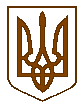 Баришівська  селищна  радаБаришівського  районуКиївської  областіВиконавчий комітетР І Ш Е Н Н Я 24.06. 2019                                                                                  № 78 Про укладення додаткової угодидо договорів оренди з Баришівським ЦПМСДу зв’язку із зміною орендованої площі    Керуючись статтями 26,29,59,60  Закону України «Про місцеве самоврядування в Україні», Законом України «Про оренду державного та комунального майна»,  на виконання рішення селищної ради від 20.05.2019 № 287-11-07 «Про затвердження Положення про порядок передачі в оренду комунального майна, що є комунальною власністю Баришівської селищної ради», враховуючи рішення виконкому від 24 червня 2019 року № 157 «Про наміри передачі приміщень комунальної власності Баришівської селищної ради» , розглянувши заяви ФОП Лисенко Н.П. від 03.06.2019  та ФОП  Щербак Д.В. від03.06 2019 про надання дозволу на укладення договору оренди нежитлового приміщення, виконавчий комітет селищної ради в и р і ш и в: 1. Укласти додаткові угоди:-  до договору оренди з Баришівським ЦПМСД №23-оз від 02 січня 2019 року нежитлового приміщення для використання у медичній діяльності розташованого за адресою: с.Морозівка пр..Шкільний,2 загальною площею 230 м2, що знаходиться на балансі Баришівської селищної ради ( Додаток 1 );- до договору оренди з Баришівським ЦПМСД№8-оз від 02 січня 2019 року нежитлового приміщення для використання у медичній діяльності розташованого за адресою: с.Коржі пр.Шкільний,2 загальною площею 117,2 м2 , що знаходиться на балансі Баришівської селищної ради ( Додаток 2 ).  2. Голові виконкому селищної ради Вареніченку О.П. провести роботу з підписання додаткових угод до договорів оренди нежитлових приміщень, щодо зменшення орендованої площі з 230 кв.м до 213,9кв. метрів у нежитловій будівлі, яка знаходиться за адресою: с.Морозівка пр.Шкільний,2 та з 117,0 м2 до 102,7 кВ.м,  яка знаходиться за адресою: с.Коржі пр.Шкільний,2, є комунальною власністю територіальної громади Баришівської селищної ради і знаходиться на балансі виконкому Баришівської селищної ради відповідно до чинного законодавства.  3. Контроль за виконанням цього рішення покласти на заступника селищного голови Шовтя Ю.А. та відділ комунальної власності, житлово – комунального господарства та благоустрою виконавчого комітету селищної ради.(Дибка Т.М.)        Селищний голова                                                               О.П. Вареніченко